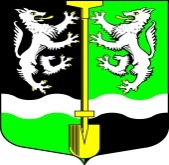 СОВЕТ ДЕПУТАТОВ МУНИЦИПАЛЬНОГО ОБРАЗОВАНИЯ СЕЛИВАНОВСКОЕ СЕЛЬСКОЕ ПОСЕЛЕНИЕВОЛХОВСКОГО  МУНИЦИПАЛЬНОГО РАЙОНАЛЕНИНГРАДСКОЙ  ОБЛАСТИчетвертого созываРЕШЕНИЕ  от  16 сентября  2019 года                                                               №  2Об избрании главы муниципального образованияСеливановское  сельское  поселениеВолховского муниципального районаЛенинградской областиВ соответствии с пунктом 2 статьи 41 Устава муниципального образования Селивановское сельское поселение, на основании итогов голосования, Совет депутатов муниципального образования Селивановское сельское поселение Волховского муниципального района Ленинградской области решил:	1. Избрать главой муниципального образования Селивановское сельское поселение Волховского муниципального района Ленинградской области – депутата по Селивановскому  избирательному округу                                        Петрова   Николая   Ивановича2. Настоящее решение вступает в силу со дня его принятия, подлежит официальному опубликованию в газете «Волховские огни» и размещению на официальном сайте администрации МО Селивановское сельское поселение в сети «Интернет»3. Установить дату вступления в должность главы муниципального образования Селивановское сельское поселение Волховского муниципального района Ленинградской области  Петрова Н.И. –  «16» сентября 2019 года. Председательствующий на заседанииСовета депутатов МО Селивановское сельское поселениеВолховского муниципального районаЛенинградской области                                                                      Н.К.Чулюков